Unit 2 Lesson 4: Color Mixtures1 Number Talk: Adjusting a Factor (Warm up)Student Task StatementFind the value of each product mentally.2 Turning GreenStudent Task StatementYour teacher mixed milliliters of blue water and milliliters of yellow water in the ratio .Doubling the original recipe:Draw a diagram to represent the amount of each color that you will combine to double your teacher’s recipe.Use a marker to label an empty cup with the ratio of blue water to yellow water in this double batch.Predict whether these amounts of blue and yellow will make the same shade of green as your teacher’s mixture. Next, check your prediction by measuring those amounts and mixing them in the cup.Is the ratio in your mixture equivalent to the ratio in your teacher’s mixture? Explain your reasoning.Tripling the original recipe:Draw a diagram to represent triple your teacher’s recipe.Label an empty cup with the ratio of blue water to yellow water.Predict whether these amounts will make the same shade of green. Next, check your prediction by mixing those amounts.Is the ratio in your new mixture equivalent to the ratio in your teacher’s mixture? Explain your reasoning.Next, invent your own recipe for a bluer shade of green water.Draw a diagram to represent the amount of each color you will combine.Label the final empty cup with the ratio of blue water to yellow water in this recipe.Test your recipe by mixing a batch in the cup. Does the mixture yield a bluer shade of green?Is the ratio you used in this recipe equivalent to the ratio in your teacher’s mixture? Explain your reasoning.3 Perfect Purple Water (Optional)Student Task StatementThe recipe for Perfect Purple Water says, “Mix 8 ml of blue water with 3 ml of red water.”Jada mixes 24 ml of blue water with 9 ml of red water. Andre mixes 16 ml of blue water with 9 ml of red water.Which person will get a color mixture that is the same shade as Perfect Purple Water? Explain or show your reasoning.Find another combination of blue water and red water that will also result in the same shade as Perfect Purple Water. Explain or show your reasoning.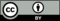 © CC BY Open Up Resources. Adaptations CC BY IM.